AUTOINSTRUCCIONES PARA TAREAS EN CASALEO LO QUE HE APUNTADO EN LA AGENDA. 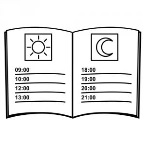 LO REALIZO Y VOY RODEANDO LO QUE YA HE HECHO. 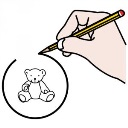 CUANDO TERMINO LE ENSEÑO LA AGENDA Y LOS DEBERES AL ADULTO QUE ESTÉ CONMIGO. 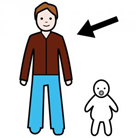 LO GUARDO EN LA MOCHILA. 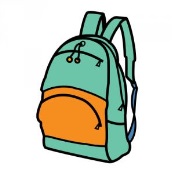 MIRO EL HORARIO DEL DÍA SIGUIENTE. 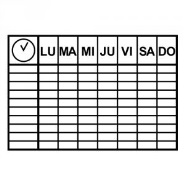 TERMINO DE PREPARAR LA MOCHILA. 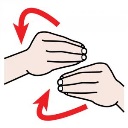 CIERRO LA MOCHILA. 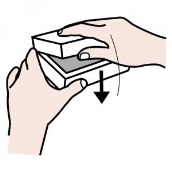 PONGO LA MOCHILA EN LA PUERTA.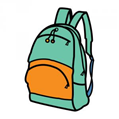 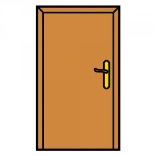 